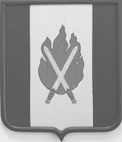 РОССИЙСКАЯ ФЕДЕРАЦИЯ ВОЛГОГРАДСКАЯ ОБЛАСТЬОКТЯБРЬСКИЙ МУНИЦИПАЛЬНЫЙ РАЙОНОКТЯБРЬСКАЯ РАЙОННАЯ ДУМАРЕШЕНИЕот «28» февраля 2023 года                                                            № 60-6/434Руководствуясь Уставом Октябрьского муниципального района Волгоградской области, Октябрьская районная Дума РЕШИЛА:1. Внести в решение Октябрьской районной Думы Октябрьского муниципального района Волгоградской области от 29.08.2022 г. № 53-6/370 «О внесении изменений в Правила землепользования и застройки Новоаксайского сельского поселения Октябрьского муниципального района Волгоградской области» следующие изменения:1.1. Пункт 1 решения изложить в следующей редакции:«1. Внести изменения в Правила землепользования и застройки Новоаксайского сельского поселения Октябрьского муниципального района Волгоградской области, утвержденные решением Совета народных депутатов Новоаксайского сельского поселения Октябрьского муниципального района Волгоградской области, от 23.04.2011 г. № 16-45/2, согласно приложению».      1.2. В абзаце первом приложения к решению слова «от 23.06.2011 г. № 16-45/2» заменить   словами «от 23.04.2011 г. № 16-45/2».                                                                            2. Внести в решение Октябрьской районной Думы Октябрьского муниципального района Волгоградской области от 27.10.2022 г. № 54-6/390 «О внесении изменений в Правила землепользования и застройки Новоаксайского сельского поселения Октябрьского муниципального района Волгоградской области» следующие изменения:2.1.  В преамбуле решения слова «от 23.06.2011 г. № 16-45/2» заменить словами «от 23.04.2011 г. № 16-45/2». 2.2. Пункт 1 решения изложить в следующей редакции:«1. Внести изменения в Правила землепользования и застройки Новоаксайского сельского поселения Октябрьского муниципального района Волгоградской области, утвержденные решением Совета народных депутатов Новоаксайского сельского поселения Октябрьского муниципального района Волгоградской области, от 23.04.2011 г. № 16-45/2, согласно приложению». 2.3. В абзаце первом приложения к решению слова «от 23.06.2011 г. № 16-45/2» заменить   словами «от 23.04.2011 г. № 16-45/2».                                                                                        3. Настоящее решение вступает в силу с даты его официального опубликования.Председатель  Октябрьской районной  Думы                                                  С.Е. ЕрковГлава Октябрьского муниципального района	                             А.М. КлыковО внесении изменений в некоторые решения Октябрьской районной Думы Октябрьского муниципального района Волгоградской области  